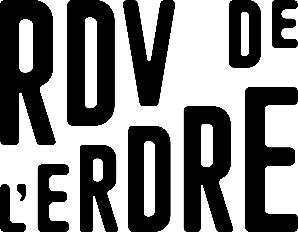 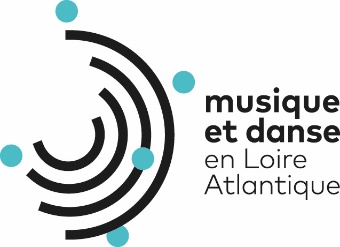 Fiche de candidatureScène Talents Jazz en Loire-Atlantique - 2022NOM DU GROUPE : Liens audio et vidéo :Copier ci-dessous les liens audio ou vidéo vers 3 à 5 morceaux représentatifs du répertoire en cours.Lien audio pour écoute en ligne :-Lien(s) vidéo :--Année de création du groupe :Nombre de musiciens :Musicien référent pour le suivi de la candidature :Nom et Prénom :Adresse postale complète :Adresse mail :Adresse mail du groupe (si différente) :Téléphone :Instrument(s) :Date de naissance :Autres musiciens du groupe :A renseigner obligatoirement pour chaque musicienNom et Prénom :Adresse postale complète :Adresse mail :Téléphone :Instrument(s) :Date de naissance :Nom et Prénom :Adresse postale complète :Adresse mail :Téléphone :Instrument(s) :Date de naissance :Nom et Prénom :Adresse postale complète :Adresse mail :Téléphone :Instrument(s) :Date de naissance :Nom et Prénom :Adresse postale complète :Adresse mail :Téléphone :Instrument(s) :Date de naissance :Nom et Prénom :Adresse postale complète :Adresse mail :Téléphone :Instrument(s) :Date de naissance :Cette fiche de candidature est à retourner accompagnée d’un unique document de présentation du groupe sous format PDF regroupant toutes les informations utiles (présentation du projet, bios, photos, calendrier…). Merci de ne joindre aucun autre fichier.Dossier complet à retourner avant le 1er avril 2022Par mail uniquement, à Raphaëlle Chasle : inscription.mdla@md44.asso.fr